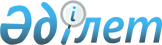 Өмірзақ ауылының шекарасын өзгерту туралы
					
			Күшін жойған
			
			
		
					Маңғыстау облысы Ақтау қаласы мәслихатының 2008 жылғы 16 шілдедегі N 10/103 шешімі мен Ақтау қаласы әкімдігінің 2008 жылғы 16 шілдедегі N 709 қаулысы. Маңғыстау облысының Әділет департаментінің Ақтау қаласының Әділет басқармасында 2008 жылғы 05 тамызда N 11-1-90 тіркелді. Күші жойылды - Маңғыстау облысы Ақтау қаласы әкімдігінің 03 шілде 2015 жылғы № 845 қаулысымен және Ақтау қалалық мәслихатының 03 шілде 2015 жылғы № 30/289 шешімімен      Ескерту. Күші жойылды – Маңғыстау облысы Ақтау қаласы әкімдігінің 03.07.2015 № 845 қаулысымен және Ақтау қалалық мәслихатының 03.07.2015 жылғы № 30/289 шешімдерімен(қол қойылған күннен бастап қолданысқа енгізіледі).

      Қазақстан Республикасының 2003 жылғы 20 маусымдағы N 442 Жер Кодексінің 108-бабының 5-тармағына сәйкес, қалалық маслихат ШЕШІМ ЕТТІ және қала әкімдігі ҚАУЛЫ ЕТТІ :

       

1. "Приморский" бау-бақша серіктестігінің және "Приозерный" тұрғын жай алабының шекарасын ескеруімен қоса берілген сызбалық картаға сәйкес өмірзақ ауылының шекарасын өзгертуге.

       

2. Осы шешім мен қаулы алғаш рет ресми жарияланғаннан кейін он күнтізбелік күн өткен соң қолданысқа енгізіледі. 

      Сессия төрағасы                                 Т.Көбегенов       Қала әкімі                                      С. Бекбергенов       Қалалық маслихат хатшысы                        Ж. Матаев 
					© 2012. Қазақстан Республикасы Әділет министрлігінің «Қазақстан Республикасының Заңнама және құқықтық ақпарат институты» ШЖҚ РМК
				